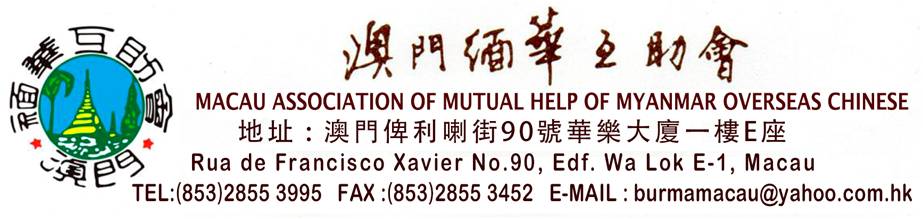 澳门缅华互助会常委会成员会      长：叶孝光常务副会长：陈通铮  马炳国  洪金乐  苏庆辉副  会  长：陈炳铨  许焕炳  陈其传  康宁英  陈益干  陈德荣      	         林清风  李如秀  张惠周  胡定安  何思宁  罗棋川				江振英  侯德生秘  书  长：张惠周（兼）理  事  长：杨荣光监  事  长：曾兆楠